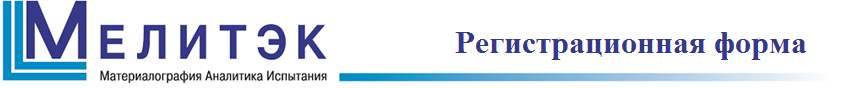 27 – 28 ноября 2019 г.                                                                                г. Алматы27 – 28 ноября 2019 г.                                                                                г. Алматы«НОВЕЙШИЕ РАЗРАБОТКИ В ОБЛАСТИ АНАЛИТИЧЕСКОГО ОБОРУДОВАНИЯДЛЯ ИССЛЕДОВАНИЯ И КОНТРОЛЯ КАЧЕСТВА МАТЕРИАЛОВ»«НОВЕЙШИЕ РАЗРАБОТКИ В ОБЛАСТИ АНАЛИТИЧЕСКОГО ОБОРУДОВАНИЯДЛЯ ИССЛЕДОВАНИЯ И КОНТРОЛЯ КАЧЕСТВА МАТЕРИАЛОВ»Контактные данные*ПредприятиеДолжность, степеньФамилияИмяОтчествоПочтовый адрес (организации)Почтовый адрес (организации)Индекс / город / улица / домКонтактные телефоныКонтактные телефоныРабочий / мобильныйЭлектронная почтаПланируете участие в мастер-классе? (запись на мастер-класс при регистрации)Планируете участие в мастер-классе? (запись на мастер-класс при регистрации)Планируете участие в мастер-классе? (запись на мастер-класс при регистрации)Планируете участие в мастер-классе? (запись на мастер-класс при регистрации)Планируете участие в мастер-классе? (запись на мастер-класс при регистрации)Планируете участие в мастер-классе? (запись на мастер-класс при регистрации)Планируете участие в мастер-классе? (запись на мастер-класс при регистрации)Q4 MOBILE       Мобильный оптико-эмиссионный спектрометр, «Bruker» (Германия).Q4 MOBILE       Мобильный оптико-эмиссионный спектрометр, «Bruker» (Германия).Q4 MOBILE       Мобильный оптико-эмиссионный спектрометр, «Bruker» (Германия).Q4 MOBILE       Мобильный оптико-эмиссионный спектрометр, «Bruker» (Германия).Q4 MOBILE       Мобильный оптико-эмиссионный спектрометр, «Bruker» (Германия).Q4 MOBILE       Мобильный оптико-эмиссионный спектрометр, «Bruker» (Германия).S1 TITAN             Портативный рентгенофлуоресцентный спектрометр, «Bruker» (Германия). S1 TITAN             Портативный рентгенофлуоресцентный спектрометр, «Bruker» (Германия). S1 TITAN             Портативный рентгенофлуоресцентный спектрометр, «Bruker» (Германия). S1 TITAN             Портативный рентгенофлуоресцентный спектрометр, «Bruker» (Германия). S1 TITAN             Портативный рентгенофлуоресцентный спектрометр, «Bruker» (Германия). S1 TITAN             Портативный рентгенофлуоресцентный спектрометр, «Bruker» (Германия). S2 PUMA            Энергодисперсионный рентгенофлуоресцентный спектрометр, «Bruker» (Германия).S2 PUMA            Энергодисперсионный рентгенофлуоресцентный спектрометр, «Bruker» (Германия).S2 PUMA            Энергодисперсионный рентгенофлуоресцентный спектрометр, «Bruker» (Германия).S2 PUMA            Энергодисперсионный рентгенофлуоресцентный спектрометр, «Bruker» (Германия).S2 PUMA            Энергодисперсионный рентгенофлуоресцентный спектрометр, «Bruker» (Германия).S2 PUMA            Энергодисперсионный рентгенофлуоресцентный спектрометр, «Bruker» (Германия).BX 53M                Прямой оптический микроскоп, «Olympus» (Япония).BX 53M                Прямой оптический микроскоп, «Olympus» (Япония).BX 53M                Прямой оптический микроскоп, «Olympus» (Япония).BX 53M                Прямой оптический микроскоп, «Olympus» (Япония).BX 53M                Прямой оптический микроскоп, «Olympus» (Япония).BX 53M                Прямой оптический микроскоп, «Olympus» (Япония).Какие дни семинара планируете посетить? *Какие дни семинара планируете посетить? *27 ноября    28 ноября Просим направить регистрационную форму до 20 ноября  2019 г. по:e-mail: infokz@melytec.ru Участие в семинаре бесплатное.Регистрация каждого участника обязательна.*Отправляя заполненную регистрационную форму,вы даете свое согласие на обработку персональных данных.